Кыргыз Республикасы                                                          Кыргызская Республика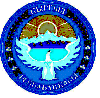         Ош областы                                                                           Ошская область        Ноокат району                         	                                         Ноокатский районКөк-Жар айылдык кеңеши                                                Көк-Жарский айыльный кеңеш_______________________________________________________________________________Көк-Жар айылдык кенешинин 6- чакырылышынын кезектеги                                                              45- сессиясы                                                           №  45-7- Токтому .Көк-Жар айылы.                                                                      5-апрель 2021-жыл.    Көк-Жар айыл өкмөтүнө караштуу, Сарыкаңды айылынын аты жок көчөсүнө, Сарыкаңды айылынын тургуну, Улуу Ата Мекендик согуштун ардагери маркум  Тажибаев Абдыразактын коюу жөнүндө.Көк-Жар айыл өкмөтүнө караштуу, Сарыкаңды айылынын аты жок көчөсүнө, Сарыкаңды айылынын тургуну, Улуу Ата Мекендик согуштун ардагери маркум  Тажибаев Абдыразактын коюу максатында, Сарыкаңды айылынын аты жок көчөсүнүн тургундарынын 2021-жылдын 26-мартындагы чогулушунун №3-протоколуна негиз, «Жергиликтүү өз алдынча башкаруу» жөнүндөгү мыйзамына, Кыргыз Республикасынын мыйзамдарына негиз, мыйзамдуулук, билим берүү, ишкердүүлүк жана саламаттыкты сактоо боюнча   туруктуу комиссиясынын  чечимин угуп жана талкуулап Көк-Жар айылдык кеңеши                                                             ТОКТОМ КЫЛАТ.Көк-Жар айыл өкмөтүнө караштуу, Сарыкаңды айылынын аты жок көчөсүнө, Сарыкаңды айылынын тургуну, Улуу Ата Мекендик согуштун ардагери маркум  Тажибаев Абдыразактын коюу максатында, Сарыкаңды айылынын аты жок көчөсүнүн тургундарынын 2021-жылдын 26-мартындагы чогулушунун №3-протоколуна негиз, Улуу Ата Мекендик согуштун ардагери маркум  Тажибаев Абдыразактын атын коюуга макулдук берилсин.Иш кагаздарын даярдоо жагы айыл өкмөтүнө тапшырылсын. Токтомдун аткарылышын көзөмөлдөө жагы Көк-Жар айылдык кеңешинин, мыйзамдуулук, билим берүү, ишкердүүлүк жана саламаттыкты сактоо боюнча  туруктуу комиссиясына  тапшырылсын.Көк-Жар айылдык кеңешинин төрагасы:                            О.Исаков.